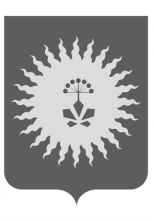 АДМИНИСТРАЦИЯ АНУЧИНСКОГО МУНИЦИПАЛЬНОГО ОКРУГАПРИМОРСКОГО КРАЯП О С Т А Н О В Л Е Н И Е« 28 » декабря  2021г.                   с.Анучино                               №   1073          Об утверждении и реализации проектов победителей в Анучинском муниципальном округе в рамках инициативного бюджетирования в Приморском крае по направлению «Твой проект» по результатам открытого голосования	В соответствии с постановлением Правительства Приморского края от 10.11.2020 №955-пп «Об отдельных вопросах реализации в Приморском крае проектов инициативного бюджетирования по направлению «Твой проект», Правил предоставления и распределения субсидии из краевого бюджета муниципальным образованиям Приморского края на реализацию проектов инициативного бюджетирования по направлению «Твой проект», утвержденных постановлением Правительства Приморского края от постановление Администрации Приморского края от 19 декабря 2019 года № 860-па 17.12.2021 года № 814-пп «О внесении изменений в постановление Администрации Приморского края от 19 декабря 2019 года № 860-па «Об утверждении государственной программы Приморского края «Экономическое развитие и инновационная  экономика в Приморского края» на 2020-2027 годы», Уставом Анучинского муниципального округа Приморского края, администрация Анучинского муниципального округа Приморского края:ПОСТАНОВЛЯЕТ:	1.Утвердить прилагаемый перечень проектов-победителей в Анучинском муниципальном округе в рамках инициативного бюджетирования в Приморском крае по направлению «Твой проект» по  результатам открытого голосования на сайте Министерства финансов Приморского края ( далее проекты-победители).2.Назначить ответственным лицом за реализацию проекта- победителя «Спортивный комплекс «ЗОЖник» начальника отдела социального развития Ведерникову О.В. 3.Назначить ответственным лицом за реализацию проекта-победителя «Детская площадка в с. Чернышевка Начальника отдела жизнеобеспечения Бурдейную О.В.	4.Общему отделу администрации Анучинского муниципального округа (Бурдейной С.В.) разместить постановление  на официальном сайте администрации Анучинского муниципального округа Приморского края в информационно-телекоммуникационной сети Интернет.5. Настоящее постановление вступает в силу со дня его подписания.6. Контроль за исполнением настоящего постановления возложить на   заместителя главы администрации Анучинского муниципального округа Приморского края  Дубовцева И.В..Глава Анучинского муниципального округа                                                          С.А. ПонуровскийУтвержденоПостановлением администрацииАнучинского муниципального округа Приморского краяот «28»   декабря 2021г. № 1073ПЕРЕЧЕНЬмероприятий, реализуемых в рамках проектов-победителей конкурсного отбора по результатам открытого голосования, в целях софинансирования которых предоставляется субсидия из краевого бюджета муниципальному образованию Приморского края в рамках реализации проектов инициативного бюджетирования по направлению «Твой проект»№ п/пНаименование проекта инициативного бюджетирования по направлению «Твой проект»(далее-проект)Перечень мероприятий, (виды работ), реализуемых в рамках проекта, в целях софинансирования которых предоставляется субсидия из краевого бюджета бюджетам муниципальных образований Приморского края на реализацию проектов (далее-субсидия) Общая стоимость реализации проекта, рублейВ том числе средства субсидии, рублейСредства местного бюджета, рублейУровень софинансирования из краевого бюджета, процентовПланируемый итог реализации проекта123456781Спортивный комплекс «ЗОЖник»подготовка территории, установка универсальной (минифутбол, волейбол, баскетбол) спортивной площадки,  установка крытого уличного  спортивного комплекса, воркаута, благоустройство прилегающей территории -разбивка цветников и клумб.3030303,033000000,0030303,0399Установка спортивного комплекса «ЗОЖник», согласно заявки инициатора проекта2Детская площадка в с. Чернышевкаустановка детской площадки с  покрытием, установка: большого игрового комплекса с горкой+винтовой горкой, с элементами лестниц, подвесных дорожек, наличие урн, песочницы, скамейки для отдыха, отдельный агрегат для лазания, качели (карусель вращающаяся, классические качели, качели балансир), столик, доска для рисования, мишень для метания мяча, стол для тенниса, качалка и др. 3030303,033000000,0030303,0399Установка детской площадки в с. Чернышевка, согласно заявки инициатора проекта.